УТВЕРЖДАЮ: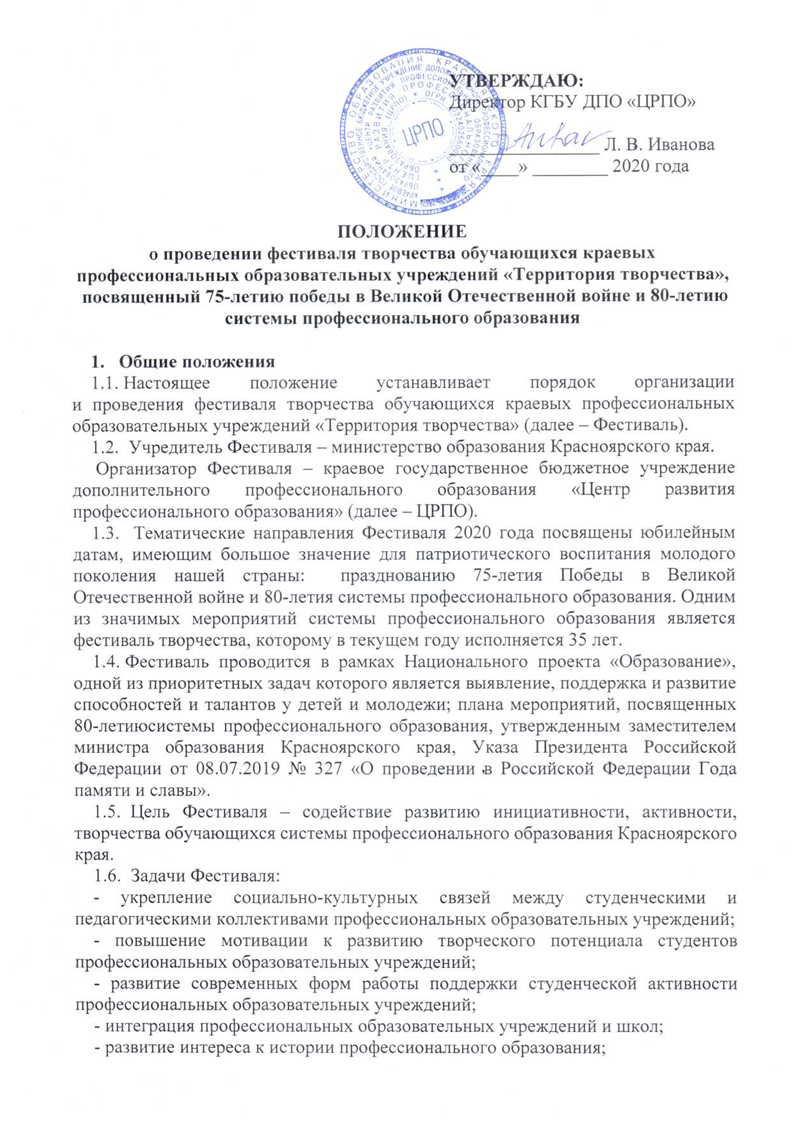 - формирование патриотического самосознания, гордости и уважения к своей профессии, своему профессиональному образовательному учреждению, Родине.Мероприятия Фестиваля реализуются в соответствии с настоящим Положением, установленными регламентами конкурсов по видам творчества: техническое, художественное, социальное. Участие в мероприятиях Фестиваля предполагает очный 
и заочный форматы. Формат определен регламентом для каждого мероприятий Фестиваля.  Условия участия по каждому мероприятию Фестиваля представлены в установленных регламентах Фестиваля.  Информация об условиях проведения Фестиваля, его ходе и итогах размещается на официальном сайте ЦРПО www.center-rpo.ru и в социальных сетях. Официальной почтой Фестиваля является ovs@center-rpo.ru.Участники Фестиваля К участию в Фестивале приглашаются обучающиеся профессиональных образовательных учреждений Красноярского края. В смотре-конкурсе художественного творчества Фестиваля могут принять участие педагоги профессиональных образовательных учреждений Красноярского края и школьники.Основные мероприятия Фестиваля Программа Фестиваля включает мероприятия:конкурс виртуально-технического творчества (Приложение № 1);конкурс социальных проектов (Приложение № 2);смотр-конкурс художественного творчества (Приложение № 3);конкурс литературно-художественного творчества (Приложение № 4);конкурс цифровой живописи (Приложение № 5);финальное мероприятие.	Порядок организации, требования и критерии оценки к каждому мероприятию Фестиваля представлены в регламентах конкурсов согласно приложениям
к настоящему Положению.  Сроки и места проведения мероприятий Фестиваля указаны в Приложении № 6.Формирование организационного комитета Фестиваля Для организации и проведения Фестиваля приказом организатора Фестиваля создается организационный комитет (далее - Оргкомитет). Функции Оргкомитета:определяет порядок проведения Фестиваля;обеспечивает соблюдение прав конкурсантов;утверждает сроки проведения конкурсов, их содержание и критерии оценки конкурсных испытаний;обеспечивает информационную поддержку Фестиваля;организует мероприятия Фестиваля;утверждает состав Экспертных советов мероприятий Фестиваля, критерии оценки конкурсных работ;привлекает спонсоров;формирует рейтинг учреждений – участников Фестиваля. В состав Оргкомитета Фестиваля входят представители министерства образования Красноярского края, Центра развития профессионального образования, педагогические работники профессиональных образовательных учреждений края.Подведение итогов Фестиваля Участники, набравшие наибольшее количество баллов, объявляются победителями и лауреатами Фестиваля согласно критериям оценки, установленных регламентами проведения конкурсов. Лауреаты Фестиваля рекомендуются на присуждение премий поддержки талантливой молодежи в рамках реализации мероприятия «Государственная поддержка талантливой молодежи» приоритетного национального проекта «Образование» в 2020 году. По итогам Фестиваля формируется рейтинг профессиональных образовательных учреждений, участвующих в Фестивале, согласно Приложению № 7. Учреждение, набравшее в рейтинге по итогам Фестиваля высший балл, получает переходящий Кубок «Территория творчества». Финансирование Фестиваля6.1. Финансирование Фестиваля осуществляется из средств бюджета Красноярского края, спонсорских и иных привлеченных средств.6.2. Командировочные расходы участников очного этапа Фестиваля (проезд, проживание, питание и др.) оплачиваются командирующей стороной.